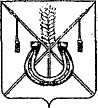 АДМИНИСТРАЦИЯ КОРЕНОВСКОГО ГОРОДСКОГО ПОСЕЛЕНИЯКОРЕНОВСКОГО РАЙОНАПОСТАНОВЛЕНИЕот 10.06.2021   		                                                  			  № 635г. КореновскО проекте решения Совета Кореновского городского поселения Кореновского района «О внесении изменений в решение Совета Кореновского городского поселения Кореновского района от 25 декабря 2019 года № 38-5/4 «Об утверждении Положения о муниципальной службе в администрации Кореновского городского поселения Кореновского района» (с изменениями от 26 февраля 2020 года № 60-8/4, от 23 сентября 2020 года № 107, от 25 ноября 2020 года № 136, от 27 января 2021 года № 151)В соответствии с решением Совета Кореновского городского поселения Кореновского района от 22 апреля 2014 года № 426 «О порядке внесения проектов муниципальных правовых актов в Совет Кореновского городского поселения Кореновского района, администрация Кореновского городского поселения Кореновского района п о с т а н о в л я е т: 1. Согласиться с проектом решения Совета Кореновского городского поселения Кореновского района «О внесении изменений в решение Совета Кореновского городского поселения Кореновского района от 25 декабря       2019 года № 38-5/4 «Об утверждении Положения о муниципальной службе в администрации Кореновского городского поселения Кореновского района»        (с изменениями от 26 февраля 2020 года № 60-8/4, от 23 сентября 2020 года      № 107, от 25 ноября 2020 года № 136, от 27 января 2021 года № 151).2. Направить проект решения «О внесении изменений в решение Совета Кореновского городского поселения Кореновского района от 25 декабря       2019 года № 38-5/4 «Об утверждении Положения о муниципальной службе        в администрации Кореновского городского поселения Кореновского района»     (с изменениями от 26 февраля 2020 года № 60-8/4, от 23 сентября 2020 года      № 107, от 25 ноября 2020 года № 136, от 27 января 2021 года № 151) в Совет Кореновского городского поселения Кореновского района для рассмотрения в установленном порядке (прилагается).3. Назначить представителем главы Кореновского городского поселения Кореновского района при обсуждении данного проекта решения в Совете Кореновского городского поселения Кореновского района исполняющего обязанности начальника организационно-кадрового отдела администрации Кореновского городского поселения Кореновского района Ю.А. Катину.4. Общему отделу администрации Кореновского городского поселения Кореновского района (Питиримова) обеспечить размещение настоящего постановления на официальном сайте администрации Кореновского городского поселения Кореновского района в информационно-телекоммуникационной сети «Интернет». 5. Постановление вступает в силу со дня его подписания.ГлаваКореновского городского поселенияКореновского района                                                                           М.О. ШутылевПРОЕКТ РЕШЕНИЯСовета Кореновского городского поселения Кореновского районаот ____________ 					                                       № ___________ г. КореновскО внесении изменений в решение Совета Кореновского городского поселения Кореновского района от 25 декабря 2019 года № 38-5/4 «Об утверждении Положения о муниципальной службе в администрации Кореновского городского поселения Кореновского района» (с изменениями от 26 февраля 2020 года № 60-8/4, от 23 сентября 2020 года № 107, от 25 ноября 2020 года № 136, от 27 января 2021 года № 151)С целью приведения нормативных правовых актов Совета Кореновского городского поселения Кореновского района в соответствие с действующим законодательством, Совет Кореновского городского поселения Кореновского района решил: 1. Внести в решение Совета Кореновского городского поселения Кореновского района от 25 декабря 2019 года № 38-5/4 «Об утверждении Положения о муниципальной службе в администрации Кореновского городского поселения Кореновского района» (с изменениями от 26 февраля 2020 года № 60-8/4, от 23 сентября 2020 года № 107, от 25 ноября 2020 года      № 136, от 27 января 2021 года № 151) следующие изменения:1.1. Пункт 3 раздела 5 «Рабочее время и время отдыха» изложить               в следующей редакции:«3. Дистанционная профессиональная служебная деятельность муниципальных служащих регулируется в соответствии с Трудовым          кодексом Российской Федерации.».1.2. Пункт 24 раздела 3 «Правовое положение муниципального служащего» изложить в следующей редакции:«24. Запросы о представлении сведений, составляющих банковскую, налоговую или иную охраняемую законом тайну, запросы в органы, осуществляющие государственную регистрацию прав на недвижимое имущество и сделок с ним, операторам информационных систем, в которых осуществляется выпуск цифровых финансовых активов, в отношении граждан, претендующих на замещение должностей муниципальной службы, включенных в соответствующий перечень, муниципальных служащих, замещающих указанные должности, супруг (супругов) и несовершеннолетних детей таких граждан и муниципальных служащих в интересах муниципальных органов направляются главой администрации (губернатором) Краснодарского края либо специально уполномоченным заместителем главы администрации (губернатора) Краснодарского края в порядке, определяемом нормативными правовыми актами Российской Федерации.Запросы в правоохранительные органы о проведении оперативно-розыскных мероприятий в отношении граждан, указанных в части 7 статьи       13 Закона Краснодарского края от 8 июня 2007 года № 1244-КЗ «О муниципальной службе в Краснодарском крае», направляются главой администрации (губернатором) Краснодарского края в порядке, определяемом нормативными правовыми актами Российской Федерации.».2. Признать утратившим силу решение Совета Кореновского городского поселения Кореновского района от 29 мая 2020 года № 80 «О внесении изменений в решение Совета Кореновского городского поселения Кореновского района от 25 декабря 2019 года № 38-5/4 «Об утверждении Положения о муниципальной службе в администрации Кореновского городского поселения Кореновского района».3. Контроль за выполнением настоящего решения возложить                      на постоянную комиссию по вопросам правопорядка и                               законности Совета Кореновского городского поселения Кореновского района (Бурдун).4. Настоящее решение подлежит официальному                     опубликованию и размещению на официальном сайте                          администрации Кореновского городского поселения Кореновского                     района в информационно-телекоммуникационной сети «Интернет».5. Решение вступает в силу после его официального опубликования.ПРИЛОЖЕНИЕк постановлению администрацииКореновского городского поселенияКореновского районаот 10.06.2021 № 635ГлаваКореновского городского поселения Кореновского района                                      М.О. ШутылевПредседатель Совета Кореновского городского поселенияКореновского района                                          Е.Д. Деляниди